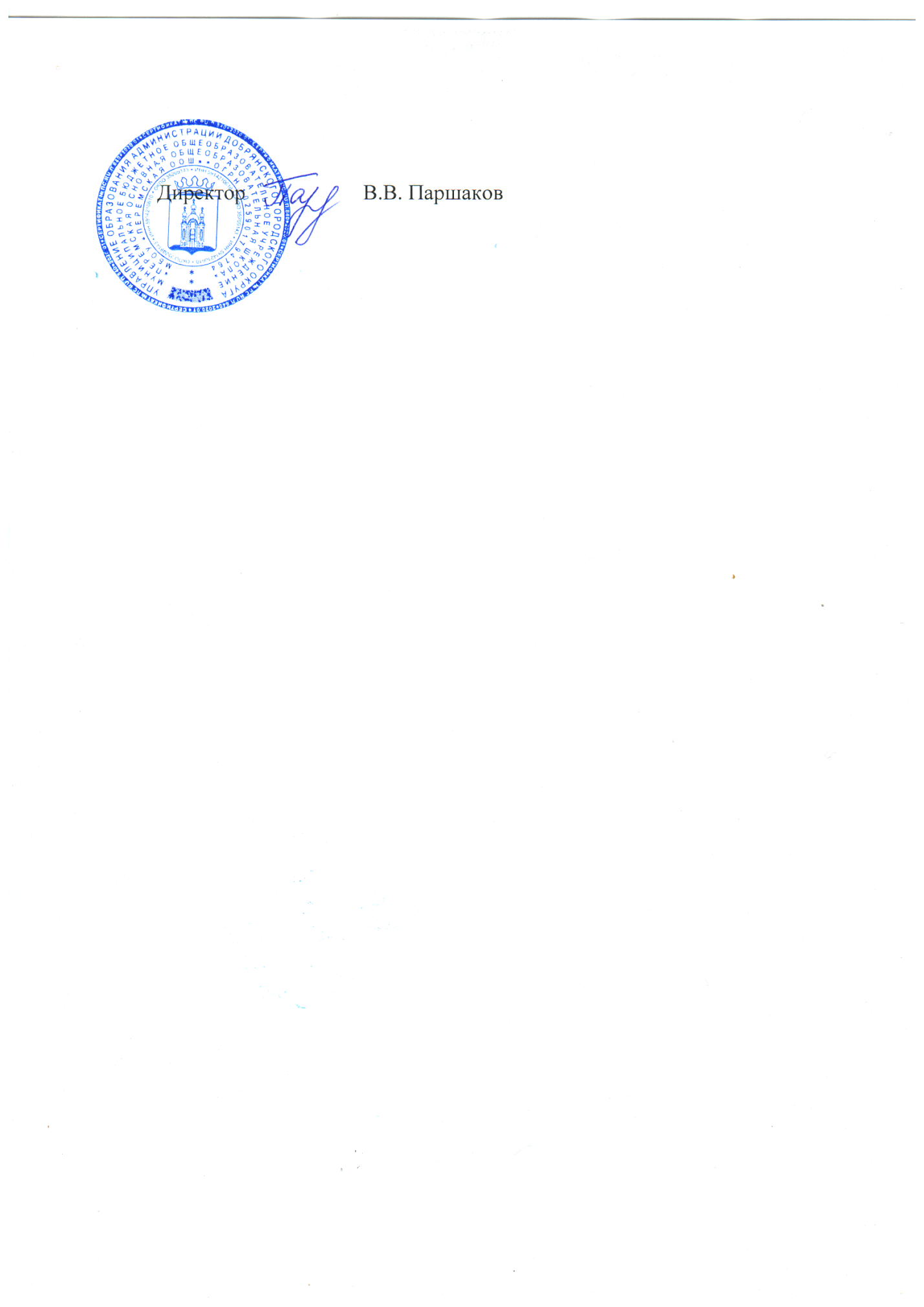 Менюучащихся МБОУ «Перемская ООШ» на 30 сентября 2020 годаУТВЕРЖДАЮ:                                            29.09.2020г                                            29.09.2020г                                            29.09.2020г                                            29.09.2020гПрием пищи, наименование блюдМасса порции1-4 клМасса порции 5-9 клЗАВТРАКЗАВТРАККаша пшенная молочная жидкая150   200Чай с лимоном200200Хлеб пшеничный4040Печенье6060ОБЕДОБЕДОБЕДСуп картофельный с макаронными изделиями200250Каша рисовая рассыпчатая150180Птица отварная9080Соус сметанный3030Хлеб пшеничный6060Сок200200Стоимость ученики 1-4 кл72,60 руб. 72,60 руб. Стоимость ученики 5-9 кл.81,40 руб.81,40 руб.